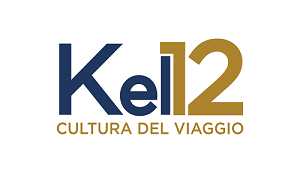 Comunicato StampaLA FORMAZIONE AL CENTRO DELLE INIZIATIVE COMMERCIALI PROMOSSE DA KEL 12Crescono del 20% le vendite tramite agenzie di viaggiMilano, 7 febbraio 2023 - Kel 12 ha programmato un roadshow che attraverserà lo stivale dal nord al sud Italia per incontrare le agenzie di viaggio in target per promuovere le peculiarità degli itinerari che compongono la sua programmazione. Ad affiancare gli area manager del team Kel 12 nel corso di queste tappe ci saranno anche alcuni degli esperti che accompagnano i viaggi e che sapranno sicuramente trasmettere alle agenzie di riferimento, una conoscenza profonda delle destinazioni, partendo dalle novità e dalle peculiarità dei prodotti Kel 12 e I Viaggi di Maurizio Levi, rapportandole anche al resto del mercato.“Capire come si strutturano i nostri itinerari, incontrare gli esperti che accompagnano i nostri gruppi, conoscere i servizi e le esperienze che proponiamo è fondamentale per capire ciò che distingue la nostra programmazione dal resto del mercato. Ciò che ci caratterizza è la peculiarità dei nostri prodotti e la professionalità degli esperti e delle guide che collaborano con noi ed per noi fondamentale trasmettere questa conoscenza agli agenti di viaggio affinché a loro volta possano intercettare la clientela più interessata a viaggiare con noi.”. Dichiara Daniela Di Berardino responsabile commerciale Kel 12.“I nostri esperti sono dei veri e propri mediatori culturali, capaci di far conoscere un territorio rapportandolo alla realtà italiana, di fare da anello di congiunzione tra il mondo occidentale che ci appartiene e le realtà locali e, allo stesso tempo, hanno una preparazione tale da riuscire a cogliere e mostrare nuove tendenze. Questo ci connota sicuramente tra i tour operator di nicchia con una gamma di prodotto articolato e unico nel suo genere. Non ci rivolgiamo quindi a tutto il mercato ma puntiamo a rafforzare i rapporti con le agenzie con le quali già lavoriamo e con quelle che hanno un target di clientela interessato a vivere viaggi con una fortissima vocazione culturale.”. Prosegue Daniela Di Berardino.“Per rafforzare e dare ancor più valore al rapporto con le agenzie con le quali abbiamo una collaborazione più intesa, affianchiamo i nostri esperti ai booking expert in fase di formulazione di preventivi per viaggi su misura delle necessità dei clienti.”. Continua Daniela Di Berardino.Da fine aprile a inizio maggio sarà presentata la programmazione estiva mentre a fine settembre/inizio ottobre il focus sarà spostato sulla programmazione invernale.Questa serie di incontri denominata Fotogrammi, abbina all’approfondita conoscenza dei prodotti, alcune esperienze culturali, in perfetto stile Kel 12, da vivere sul territorio. Ogni tappa prevede la partecipazione di massimo 30/35 agenti di viaggio.La formazione per gli agenti di viaggio include anche fam trip. Ne partiranno diversi nel corso dell’anno e il primo tra questi si svolgerà in Arabia Saudita dove i partecipanti potranno vivere lo speciale format ‘Rendez-vous con concerto di Alessandro Martire ad AlUla..Oltre ai fam trip gli agenti di viaggio possono richiedere di poter vivere direttamente un’esperienza firmata Kel 12 e I Viaggi di Maurizio Levi.“Il rapporto con le agenzie di viaggio si sta consolidando e rafforzando. Dall’inizio dell’esercizio commerciale ad oggi evidenziamo una crescita del 20% delle vendite attraverso le agenzie di viaggio, rispetto al 2019. Per consolidare il nostro rapporto con il trade mettiamo al loro servizio la nostra professionalità, conoscenza e capacità e  siamo sempre disponibili a sviluppare con loro partnership di marketing.“. Conclude Daniela di Berardino.Per i lettori: https://kel12.comPer informazioni alla stampa: Ferdeghini Comunicazione SrlVeronica Cappennanicappennani@ferdeghinicomunicazione.it, cell: 333.8896148Sara Ferdeghinisara@ferdeghinicomunicazione.it, cell: 335.7488592************************************************************************************Dal 1978 Kel 12 è Tour Operator specializzato in viaggi culturali e spedizioni in tutto il mondo. L’operatore si contraddistingue sul mercato per le sue proposte di viaggi etici e sostenibili, incontri con la natura, la storia, l’arte e le persone.Nel 2018 Kel 12 viene scelto da National Geographic Expeditions come primo partner per l’Italia e l’Europa. Da questa collaborazione prendono vita viaggi di conoscenza, caratterizzati da autenticità e sostenibilità. Nel 2021 Kel 12 acquisisce I Viaggi di Maurizio Levi, Tour Operator specializzato in viaggi culturali e spedizioni in luoghi remoti. Nasce sul mercato un polo che si distingue per le proposte di viaggi di scoperta, insoliti e spesso unici.Dal novembre 2021 il Gruppo Kel 12 è una Società Benefit e dall'agosto 2022 è la prima B Corp certificata in Italia nel settore travel. 